Конспект открытого занятия по конструированию из бумагив средней группе «Щенячий патруль в космосе»Цель: формирование умения создавать объемную конструкцию ракеты из бумаги, используя схему и образец. Расширение представлений детей о космосе.Задачи:Образовательные: повышать интерес к занятиям по конструированию, создавать композиции с изделиями выполненными из бумаги, закрепить технические навыки работы с бумагой. Формировать умения следовать устным инструкциям.
Развивающие: развивать внимание, память, мелкую моторику рук и глазомер. Развивать логическое и пространственное воображения.
Развивать у детей способность работать руками, приучать к точным движениям пальцев, совершенствовать мелкую моторику рук, развивать глазомер. Развивать пространственное воображение.
Воспитательные: воспитывать интерес к конструированию из бумаги, воспитывать самостоятельность. Развивать у детей способность работать руками, приучать к точным движениям пальцев, совершенствовать мелкую моторику рук, развивать глазомер.
Демонстрационный материал: иллюстрации с изображением ракеты, готовая поделка, готовая базовая форма, цветная бумага.Раздаточный материал: готовая основа ракеты по количеству детей, цветная бумага, заготовки для носа и хвоста ракеты, клей, изображения щенков, салфетки.Предварительная работа:Рассматривание картинок, иллюстраций.Ход занятия:- Здравствуйте, ребята!Педагог:  Я рада видеть вас! В вашей группе я гость. Но я пришла к вам не одна. Со мной пришел щенок. Зовут его Крепыш. Я нашла его на улице, он скулил. И поведал мне вот какую грустную историю. Давайте его послушаем. (Дети соглашаются).Щенок (играет роль помощник воспитателя или сам педагог): Ребята, здравствуйте! Наш командир – Райдер улетел в путешествие – в далекий космос. Посмотреть звезды и планеты. А про меня и моих друзей забыл. Мы так долго готовились, тренировались, делали зарядку, чтобы стать космонавтами. Помогите нам, пожалуйста, догнать своего командира. Мы хотим увидеть космос!Педагог: Ребята, поможем щенку? (Ответы детей)Но прежде, чем помочь, Крепыш  хочет убедиться, что вы умные и смелые. Вам необходимо принять участие в небольшом состязании. Щенок и его друзья приготовили вам загадки. Вы готовы их разгадать? (Ответы детей).А загадки спрятаны в группе. Давайте найдем их. Щенок сделал вам подсказку. (Дети находят листочки с загадками. На листочке есть обозначение – эмблема). Педагог приглашает их вернуться за стол. Загадка №1 Планета голубая, Любимая, родная, Она твоя, она моя, А называется… (Ответ: Земля)Загадка №2 В космосе сквозь толщу лет Ледяной летит объект. Хвост его — полоска света, А зовут объект… (Ответ: Комета)  Загадка №3 На корабле воздушном, Космическом, послушном, Мы, обгоняя ветер, Несемся на… (Ответ: Ракете)  Загадка №4 Есть специальная труба, В ней Вселенная видна, Видят звезд калейдоскоп Астрономы в  (Ответ: Телескоп)
Педагог: Молодцы! Ну что, Крепыш, ты доволен, как ребята отгадали твои загадки? Крепыш – да, очень доволен. А сейчас, чтобы стать сильными предлагаю супер щенячью зарядку. Вставайте, ребята,  в круг.Физкультминутка "Раз, два, три, четыре" 
Раз, два, три, четыре – (марш на месте)
В космос мы лететь решили! (руки подняты вверх)
Чтобы в космос полететь
Нужно многое уметь. (указательный палец поднят вверх)
Влево, вправо наклонись
И нисколько не ленись!
Руки вверх, вперёд и вниз,
Космонавтом становись!!! (руки по швам, спинка прямая)Крепыш: Ребята, какие вы молодцы! Я вижу, что вы умные и смелые! И уверен, что вы сделаете лучшую ракету. И мы сможем догнать своего командира! Педагог: Ребята, посмотрите, вот так выглядит настоящая ракета (демонстрация картинки ракеты). Скажите мне, пожалуйста, из каких частей состоит ракета?(Нос, основная часть, хвост) (Ответы детей). А кто знает, кто такие космонавты? ( человек, который испытывает космическую технику и работает в космосе. (Ответы детей). А, как звали первого космонавта, который совершил полет в космос? (Юрия Гагарин) (Ответы детей). Ну что ж, давайте приступим. Ракеты у нас будут разных цветов. Предлагаю подойти по одному и выбрать основу для будущей ракеты. Ход работы:Посмотрите, ребята, перед вами основа будущей ракеты.Не хватает носовой и хвостовой части. Мы их будем делать из полукругов.Сначала возьмите большой полукруг.Смажьте его клеем и склейте вместе. Получится конус. Это нос нашей ракеты. Давайте оденем конус на основу ракеты.Затем также поступим и с маленькими полукругами. Это хвостовая часть.Приклеите все детали к самой ракете. Осталось наклеить кружки - иллюминаторы и наша ракета готова покорять космические дали! - Молодцы! Вы справились!Щенок говорит детям спасибо!Крепыш: Ура! Спасибо, ребята!Педагог: Вы были очень внимательными и выполнили задание без ошибок. Педагог: А сейчас возьмите свои ракеты и встаньте в круг. Мы трудились очень дружно –Получилось то, что нужно: Не машинка, не конфета, Настоящая ракета!Рефлексия: Ребята, у вас на столе есть картинки. Там вся команда щенячьего патруля! Осталось только посадить их на ракету и ракета готова к полету. Ну что, полетели? Звучит заставка из мультсериала «Щенячий патруль». Дети приклеивают картинку со щенком и занятие заканчивается.Список использованной литературы:Алябьева Б.А. Тематические дни в детском саду. –  М.: ТЦ Сфера, 2005Амонашвили Ш.А. Здравствуйте, дети! –  М.: Просвещение, 1983Аралова А.Л. Игры с детьми 3-4 лет. –  М.: ТЦ Сфера, 2008Детская литература/В.П.Аникин, В.В.Агеносов, Э.З.Ганкина. –  М.: Просвещение, 1989Комплексные занимательные занятия в средней и старшей группах. Автор-Сост. Ю.А.Вакуленко. – Волгоград: Учитель, 2009Приложение 1Команда щенячьего патруля (картинки для детей). Гонщик, Крепыш, Маршал, Скай, Рокки, Зума, Эверест.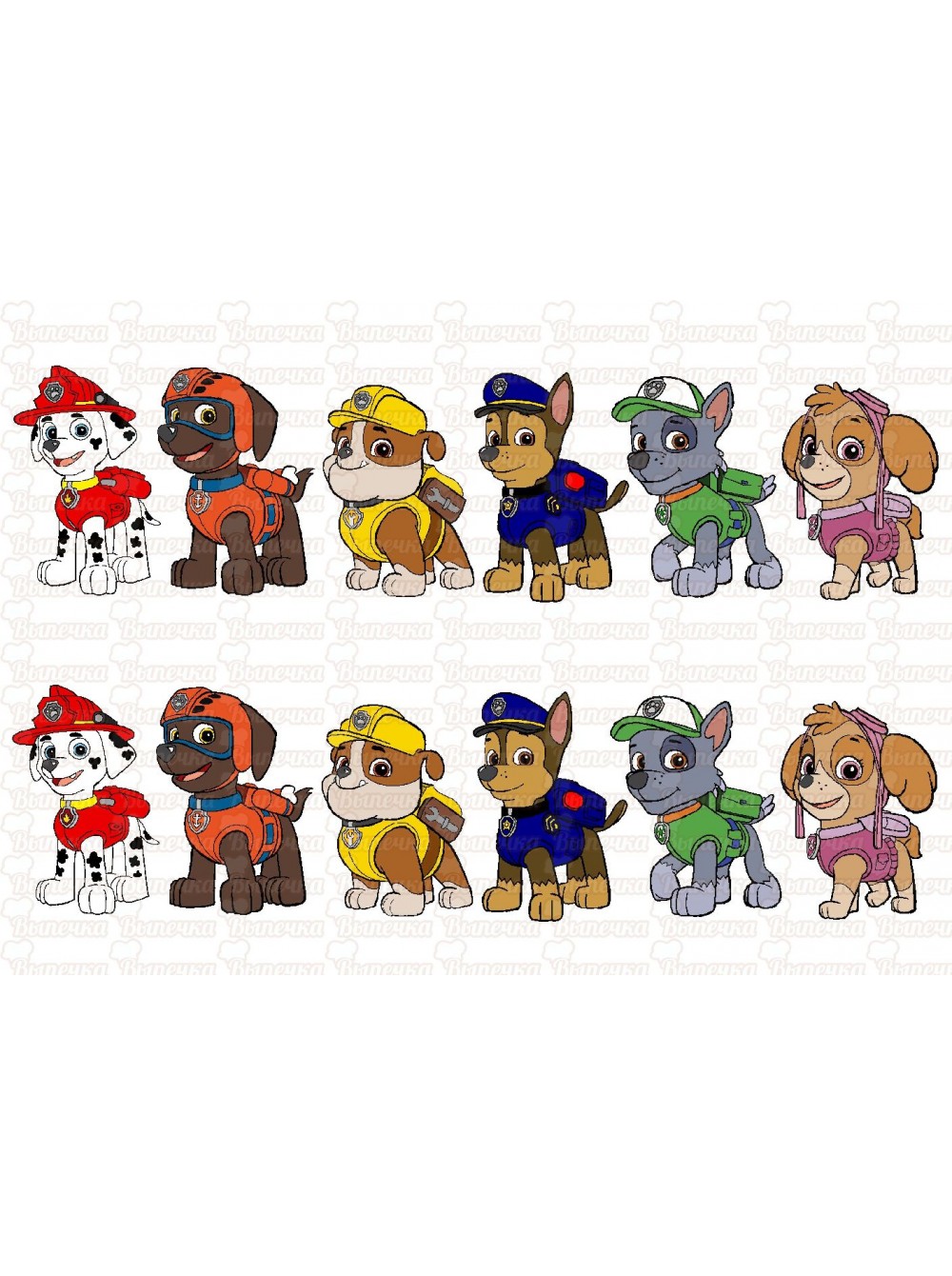 Командир Райдер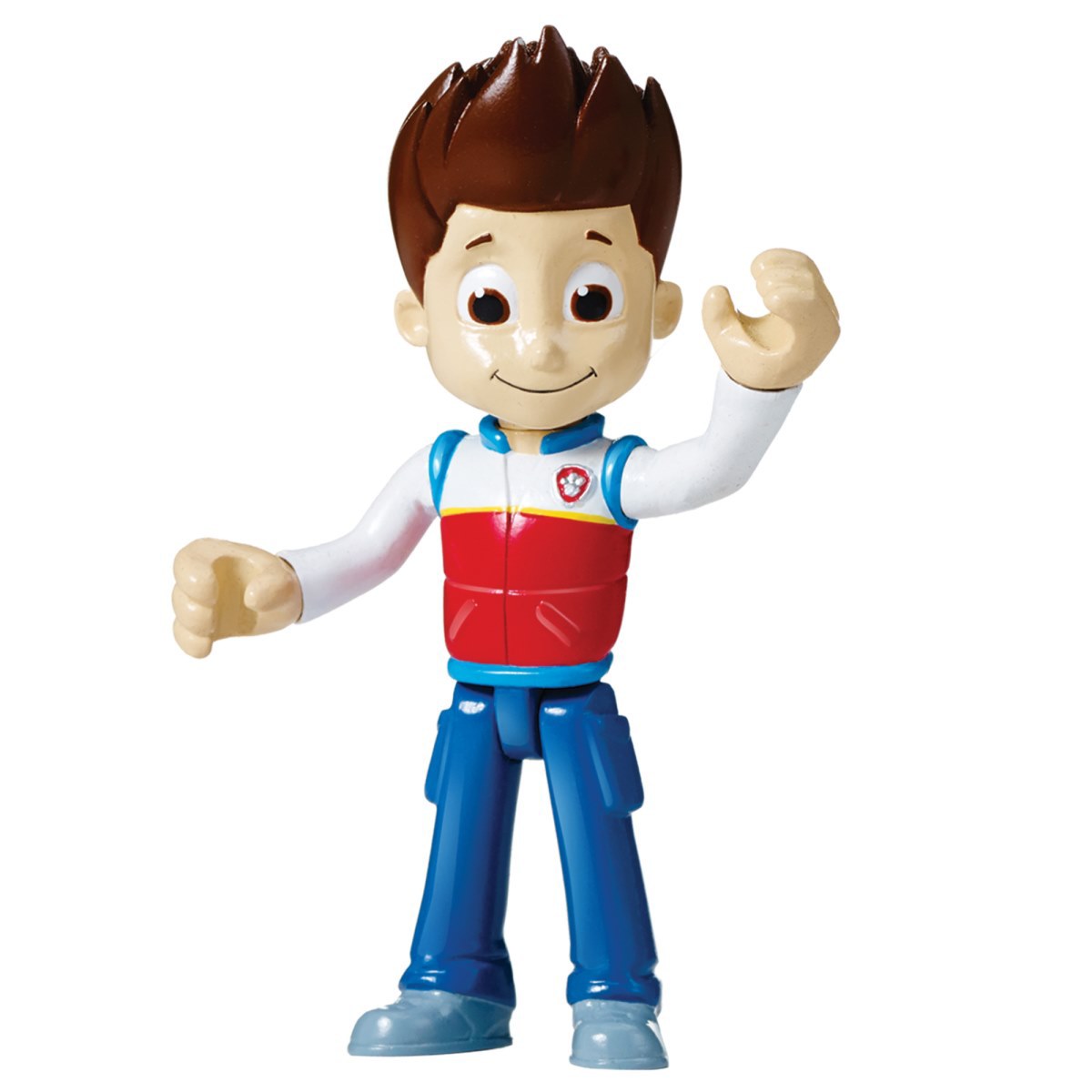 Эмблема для загадок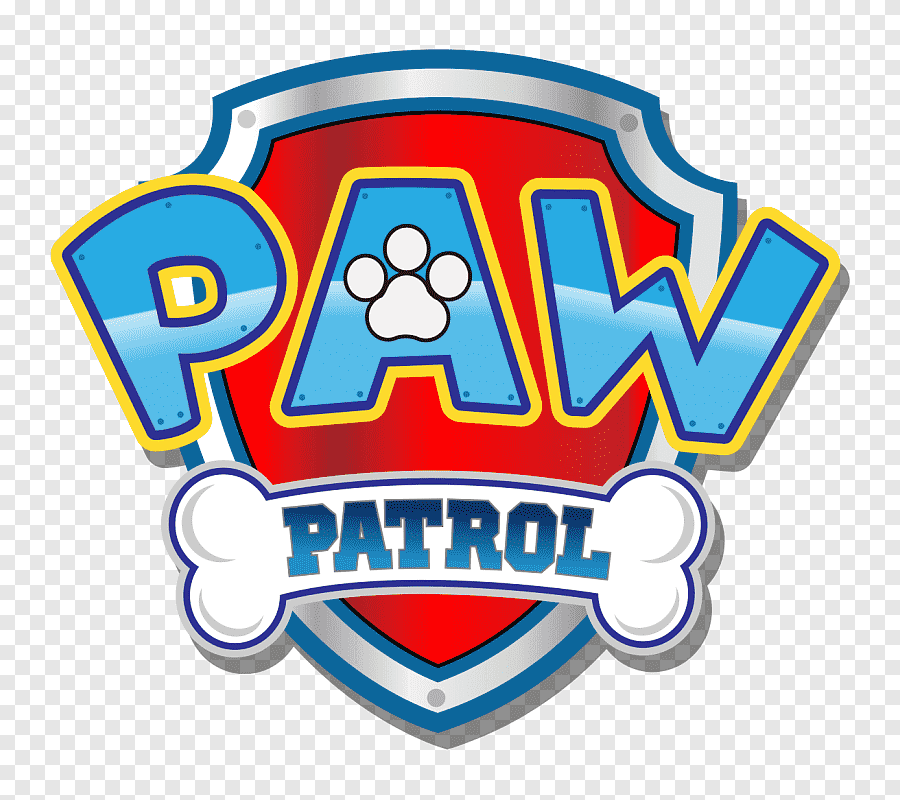 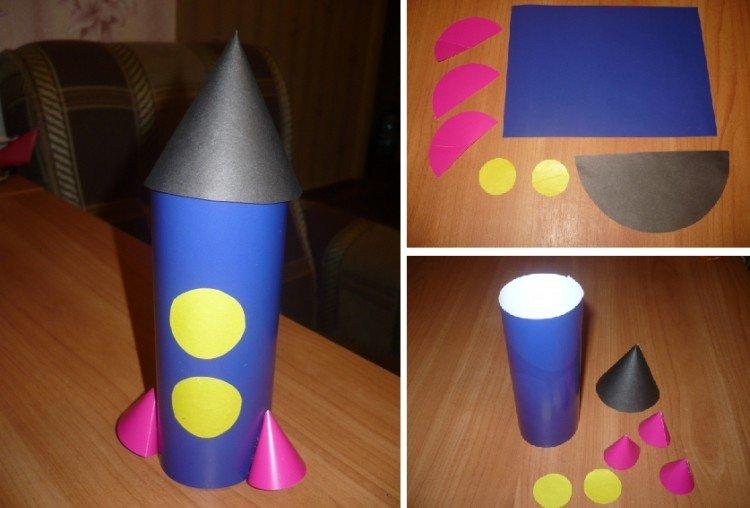 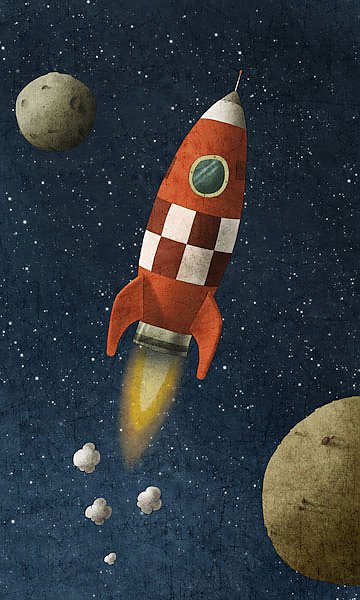 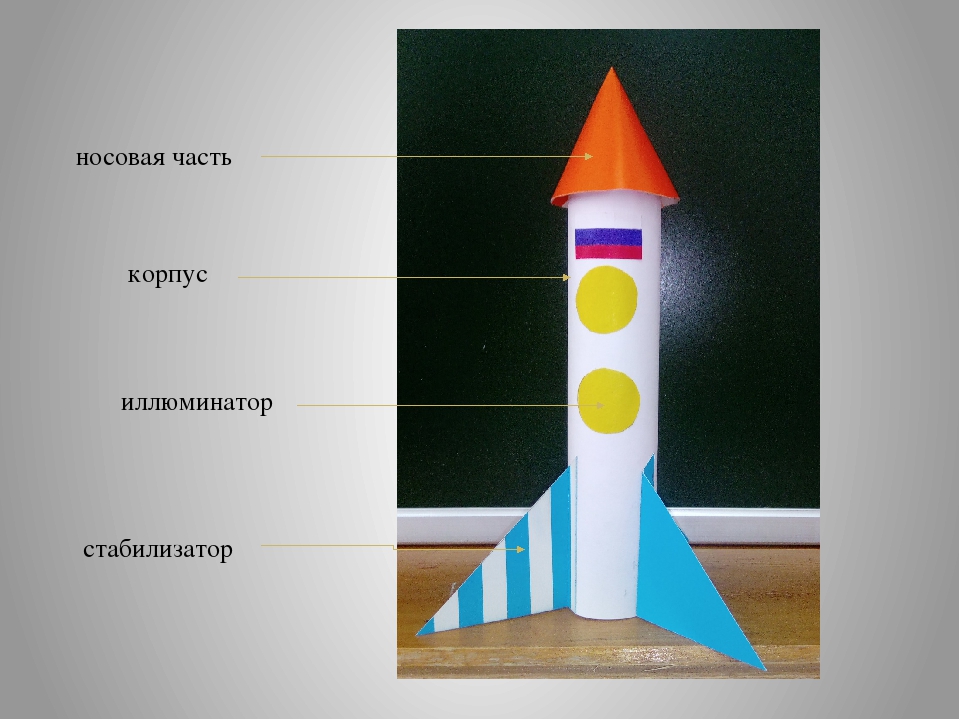 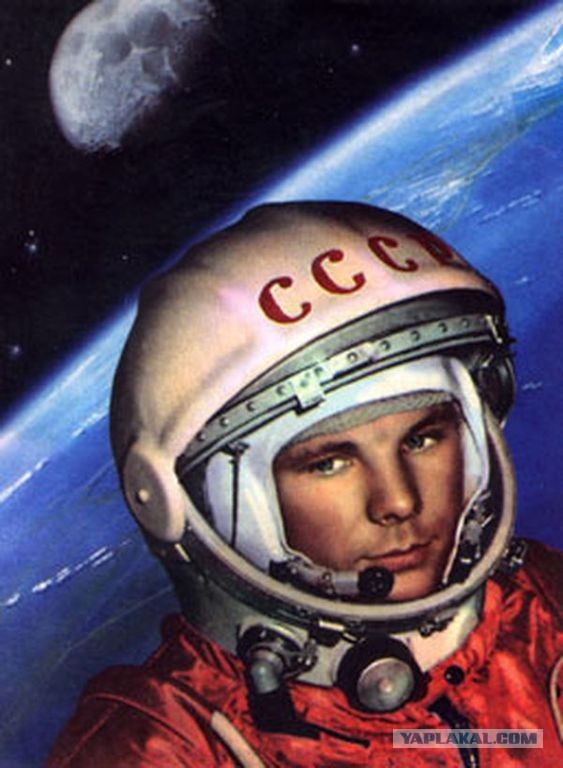 Щенок Крепыш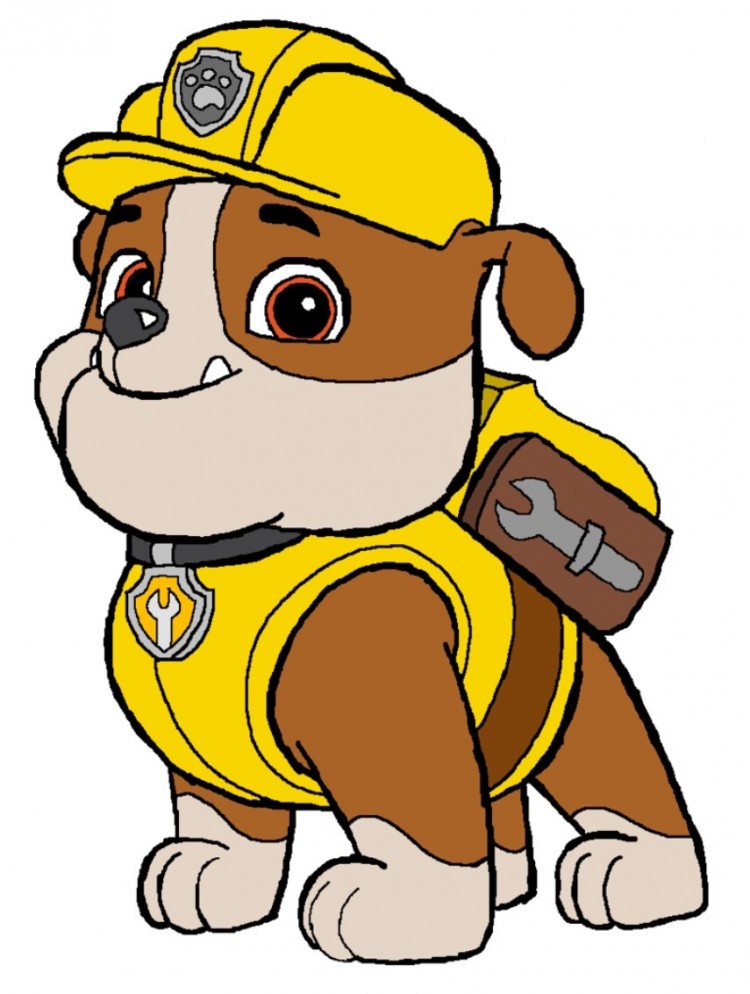 